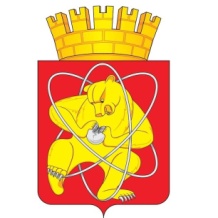 Городской округ«Закрытое административно – территориальное образование  Железногорск Красноярского края»АДМИНИСТРАЦИЯ ЗАТО г. ЖЕЛЕЗНОГОРСКПОСТАНОВЛЕНИЕ15.06. 2020                                                                                                       № 1069г. ЖелезногорскО внесении изменений в постановление Администрации ЗАТО г. Железногорск от 10.02.2011 № 311 «О создании межведомственной комиссии по выявлению бесхозяйных и брошенных транспортных средств»В соответствии с Федеральным законом от 06.10.2003 № 131-ФЗ «Об общих принципах организации местного самоуправления в Российской Федерации», Решением Совета депутатов ЗАТО г. Железногорск от 21.12.2010 № 11-66Р «Об утверждении положения “О порядке выявления, временного перемещения, хранения и утилизации брошенных и бесхозяйных транспортных средств на территории ЗАТО Железногорск”», ПОСТАНОВЛЯЮ:Внести в постановление Администрации ЗАТО г. Железногорск от 10.02.2011 № 311 «О создании межведомственной комиссии по выявлению бесхозяйных и брошенных транспортных средств» следующие изменения:1.1. Приложение № 1 к постановлению изложить в новой редакции (приложение).2. Управлению внутреннего контроля Администрации ЗАТО г. Железногорск (Е.Н. Панченко) довести настоящее постановление до сведения населения через газету «Город и горожане».3. Отделу общественных связей Администрации ЗАТО г.Железногорск (И.С. Пикалова) разместить настоящее постановление на официальном сайте городского округа «Закрытое административно-территориальное образование Железногорск Красноярского края» в информационно-телекоммуникационной сети «Интернет».4. Контроль над исполнением настоящего постановления возложить на первого заместителя Главы ЗАТО г. Железногорск по жилищно-коммунальному хозяйству А.А. Сергейкина.5. Настоящее постановление  вступает в силу после его официального опубликования.Исполняющий обязанностиГлавы ЗАТО г. Железногорск                                                    	       А.А. СергейкинПриложение к постановлению Администрации ЗАТО г. Железногорскот _________ № _____Приложение №1 к постановлению Администрации ЗАТО г. Железногорскот 10.02.2011 № 311СОСТАВ межведомственной комиссии по выявлению бесхозяйных и брошенных транспортных средствСергейкин А.А.Сергейкин А.А.——первый заместитель Главы ЗАТО г. Железногорск по жилищно-коммунальному хозяйству, председатель комиссиипервый заместитель Главы ЗАТО г. Железногорск по жилищно-коммунальному хозяйству, председатель комиссииТельманова А.Ф.Тельманова А.Ф.——руководитель Управления  городского  хозяйства Администрации ЗАТО г. Железногорск, заместитель председателя комиссиируководитель Управления  городского  хозяйства Администрации ЗАТО г. Железногорск, заместитель председателя комиссииЧерных В.Н.Черных В.Н.——главный специалист отдела коммуникаций Управления городского хозяйства Администрации ЗАТО г. Железногорск, ответственный секретарь комиссииглавный специалист отдела коммуникаций Управления городского хозяйства Администрации ЗАТО г. Железногорск, ответственный секретарь комиссииЧлены комиссии:Члены комиссии:Ангелов Р.Ю.——государственный инспектор дорожного надзора ОГИБДД Межмуниципального управления МВД России по ЗАТО г. Железногорск  (по согласованию)государственный инспектор дорожного надзора ОГИБДД Межмуниципального управления МВД России по ЗАТО г. Железногорск  (по согласованию)Пасечкин Н.Н.Пасечкин Н.Н.——директор МБУ «Комбинат благоустройства»директор МБУ «Комбинат благоустройства»Первушкин О.И.Первушкин О.И.——главный специалист по общественной безопасности и режиму Отдела общественной безопасности и режима Администрации ЗАТО г. Железногорскглавный специалист по общественной безопасности и режиму Отдела общественной безопасности и режима Администрации ЗАТО г. ЖелезногорскСемиков А.Г.Павелко О.В.Семиков А.Г.Павелко О.В.————государственный инспектор дорожного надзора ОГИБДД Межмуниципального управления МВД России по ЗАТО г. Железногорск  (по согласованию)ведущий специалист - юрисконсульт юридического отдела Управления по правовой и кадровой работе Администрации ЗАТО г. Железногорскгосударственный инспектор дорожного надзора ОГИБДД Межмуниципального управления МВД России по ЗАТО г. Железногорск  (по согласованию)ведущий специалист - юрисконсульт юридического отдела Управления по правовой и кадровой работе Администрации ЗАТО г. Железногорск